                                              +7 (495) 125-87-40   /   +7 (963) 712-38-69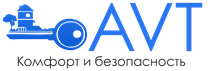                                                www.avt-torg.ru        info@avt-torg.ruAVT-Автоматика – поставщик комплексных решений по оснащению жилых массивов, частных участков и общественных территорий. Мы поставляем автоматику для ворот и системы ограждений по Москве и Московской области. Среди наших проектов - ФАУ МО РФ ЦСКА, ВДНХ, ЖК «Сколково Парк» и Сколковский институт науки и технологий и многие другие.AVT-Автоматика официальный дилер завода DoorHan (Россия), Алютех (Белорусия), NICE и FAAC (Италия)       ПРОДАЖА      *        УСТАНОВКА     *     РЕМОНТ      *      ГАРАНТИЙНОЕ ОБСЛУЖИВАНИЕ     Ворота секционные для автомоики и автосервиса                                   Ворота для гаража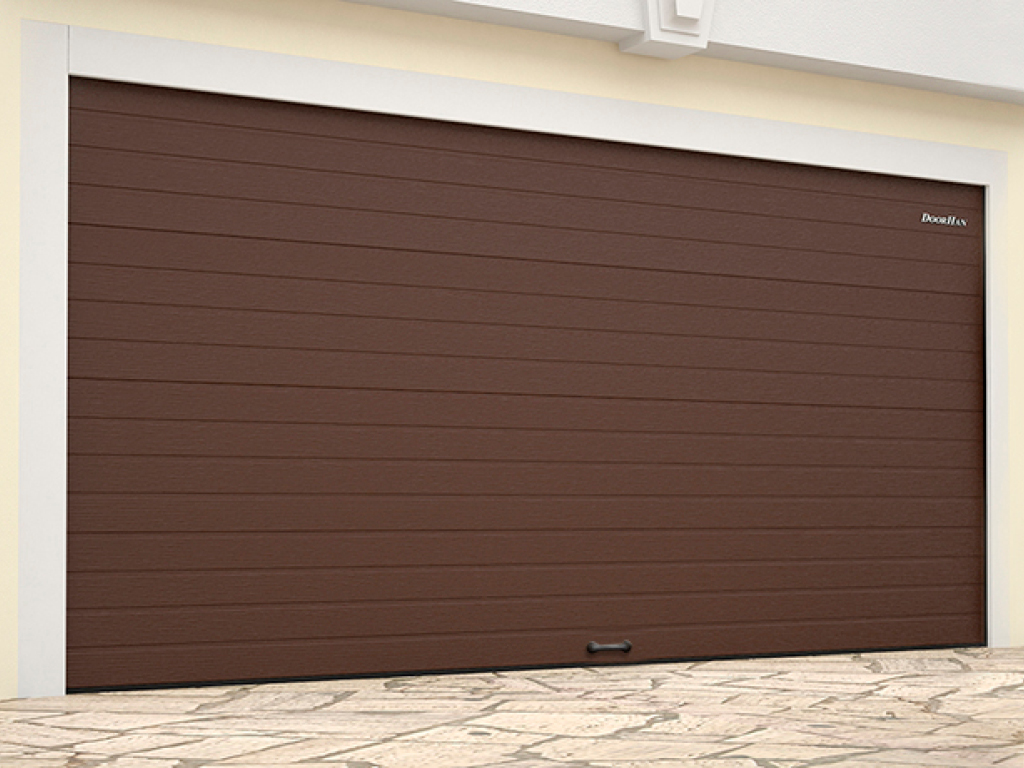 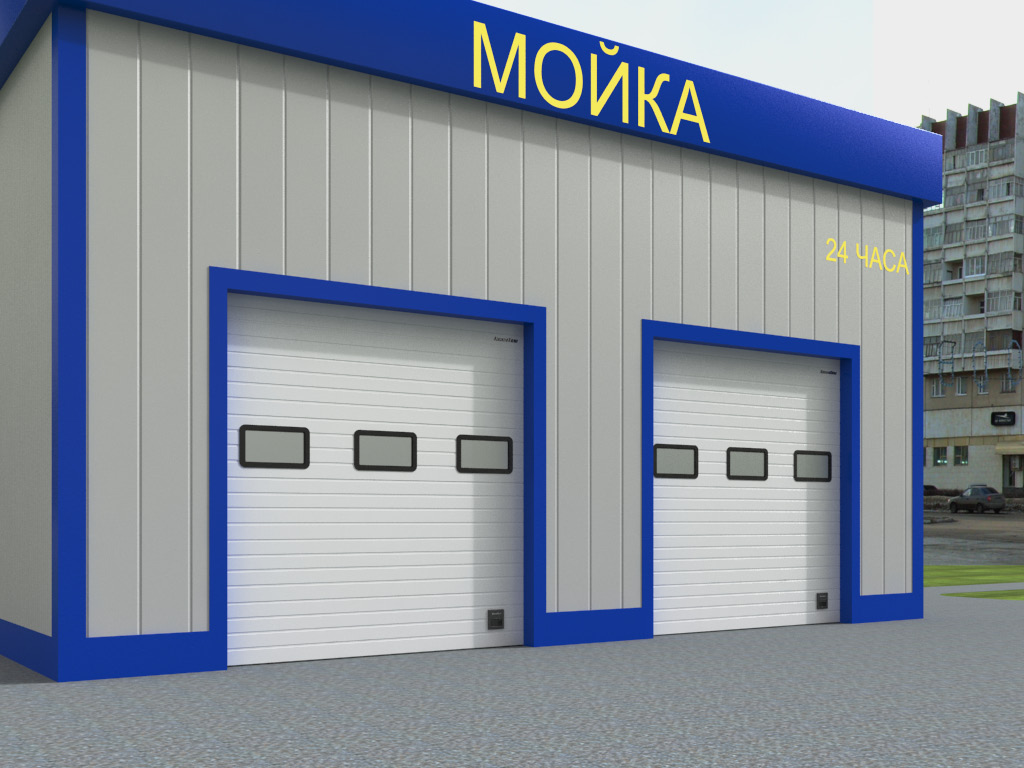 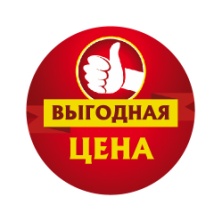                    от 63 000 р. (3000мм х 2500 мм)                                                        от 53 000 р. (3000мм х 2500 мм)                       Ворота рулонные из стальных ламелей                   Ворота рулонные скоростные (VIP)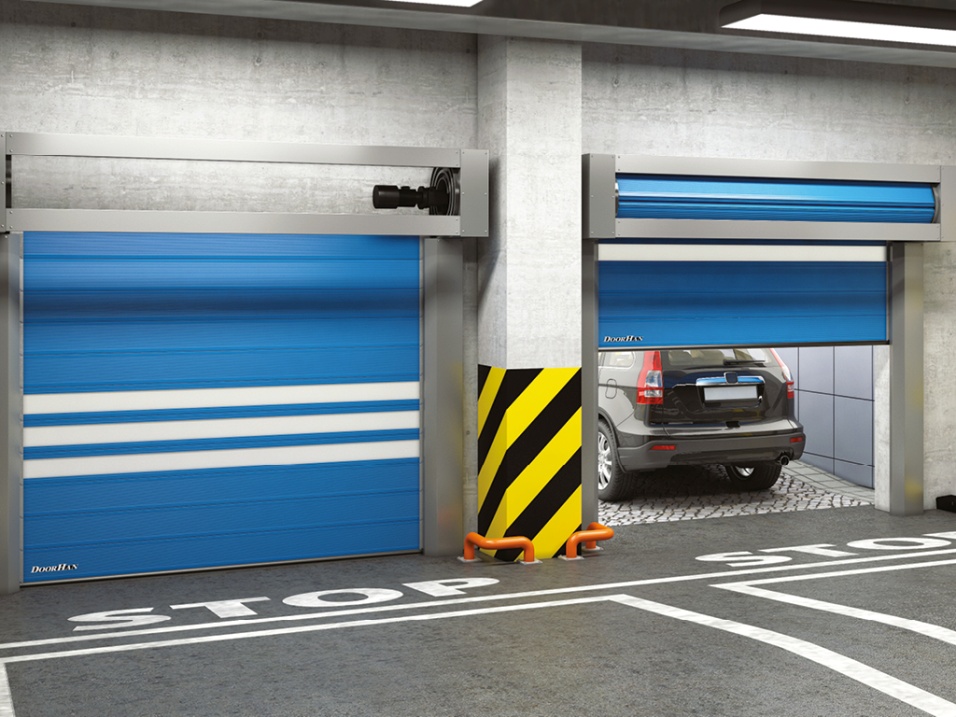 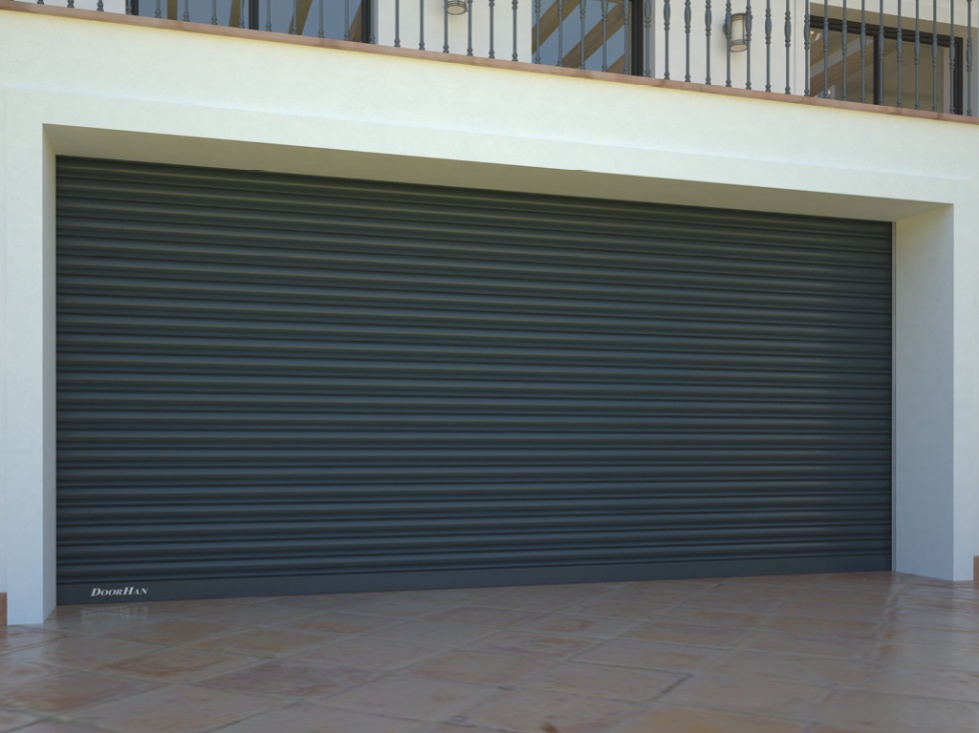                       Ворота противопожарные                        Ворота противопожарные                                         Ворота  распашные уличные                 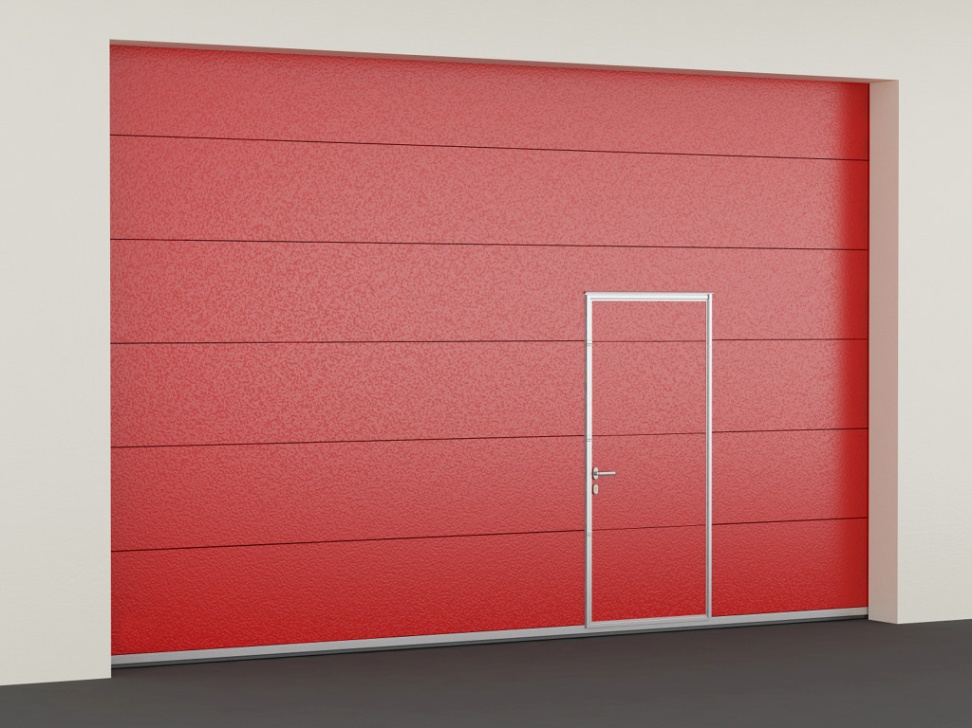 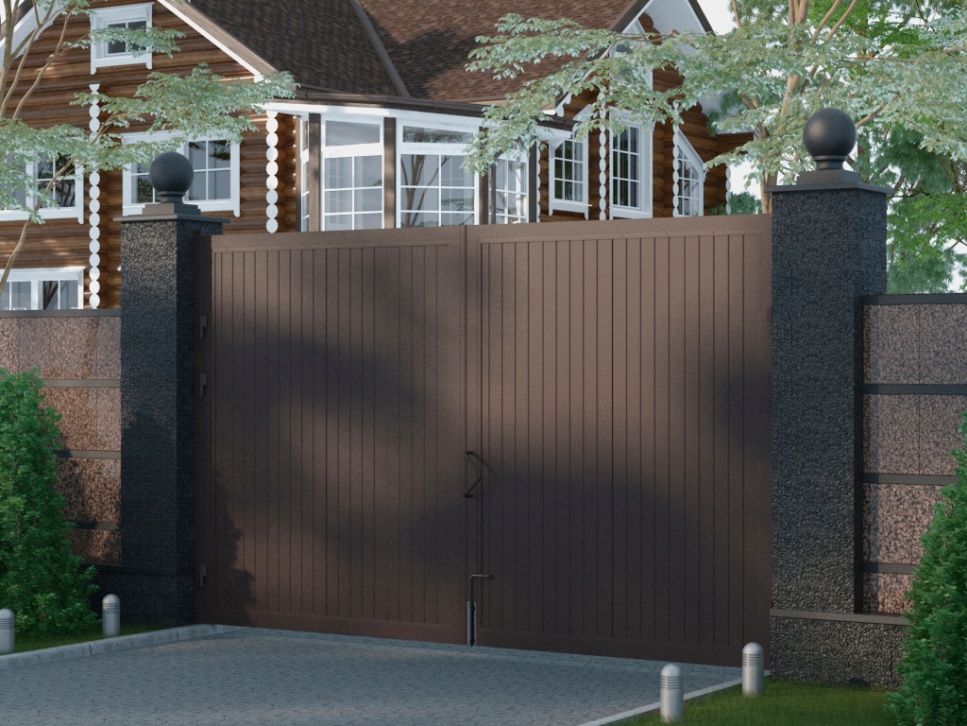                   Ворота откатные - сдвижные/ откатные                                        Шлагбаумы                        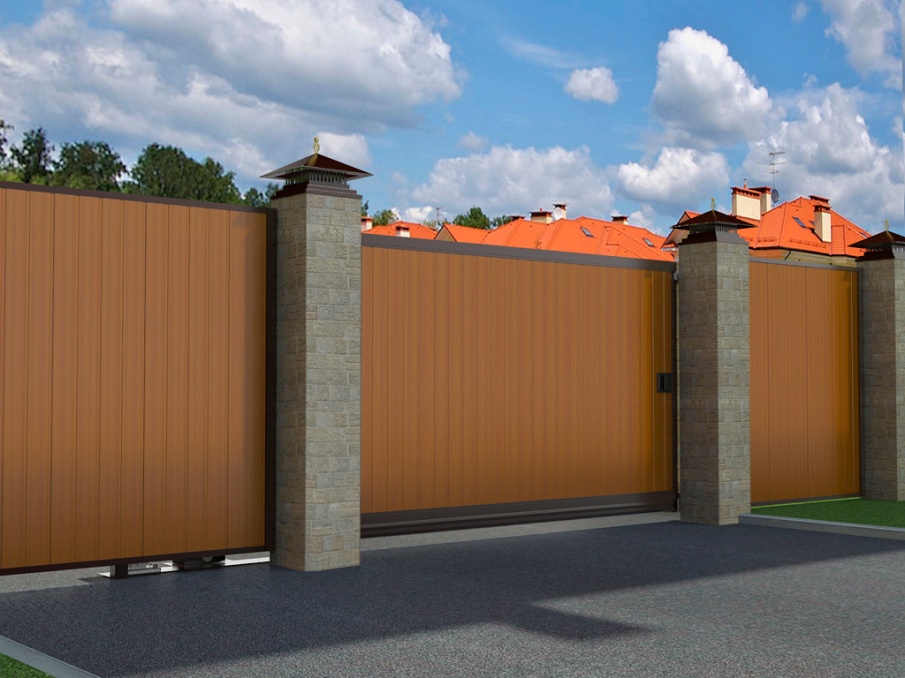 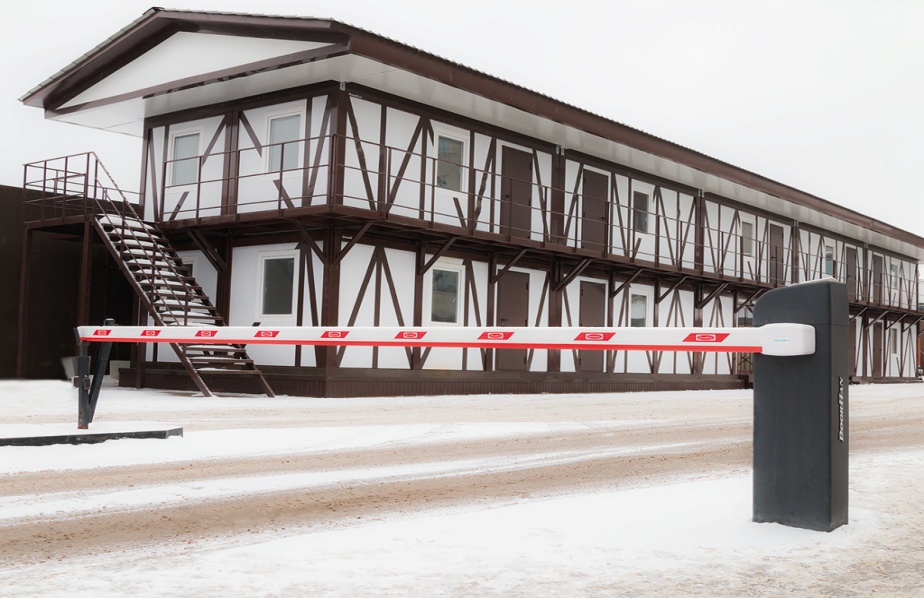 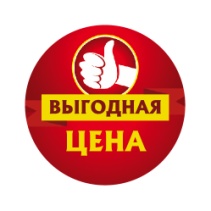                  Дорожные цепные барьеры                             43000 р. (стрела 3000 метра)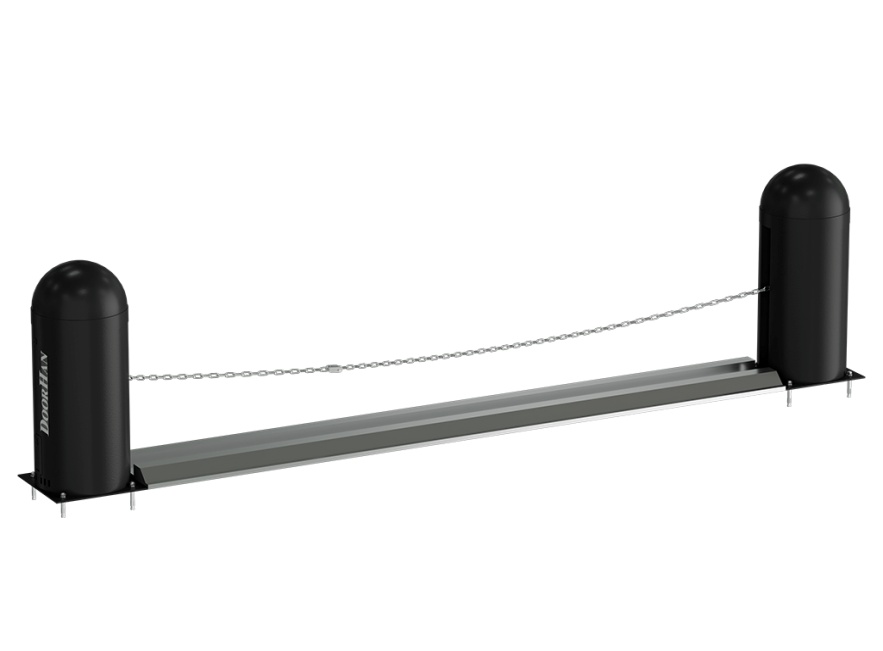                                                                                            Автоматика (Приводы для ворот, радары,                             пульты и т.д.)  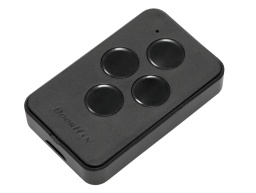 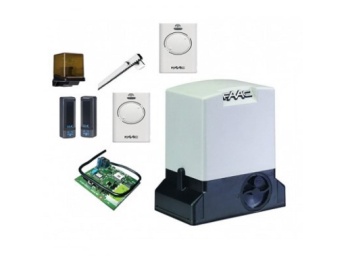 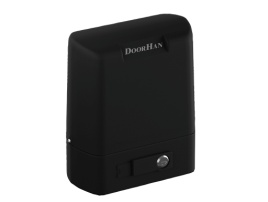 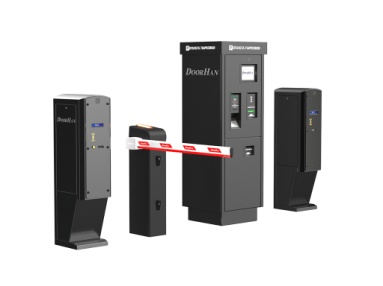 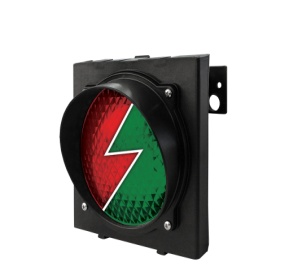 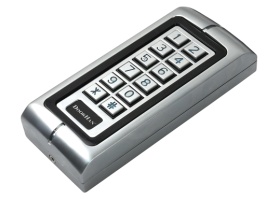                                  от   65000 р. ( длина цепи от 3-х до 6-ти метров)          